اقلب الصفحة                                       - 1 - انتهت الاسئلة                                       - 2 - المملكة العربية السعوديةالمملكة العربية السعودية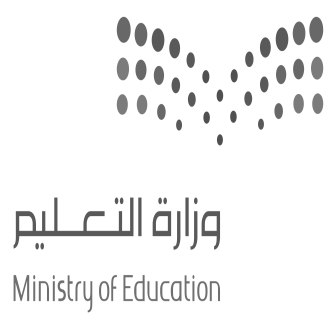 المادة:اللغة الانجليزيةاللغة الانجليزيةاللغة الانجليزيةوزارة التعليموزارة التعليمالصفالرابع الابتدائيالرابع الابتدائيالرابع الابتدائيالادارة العامة للتعليم ______الادارة العامة للتعليم ______التاريخ:22/11/1443 هـــ22/11/1443 هـــ22/11/1443 هـــمدرسة ______ الابتدائيةمدرسة ______ الابتدائيةالزمن:ساعه ونصفساعه ونصفساعه ونصفاختبار نهاية الفصل الدراسي الثالث – الدور الأول للعام الدراسي 1442/1443 هـاختبار نهاية الفصل الدراسي الثالث – الدور الأول للعام الدراسي 1442/1443 هـاختبار نهاية الفصل الدراسي الثالث – الدور الأول للعام الدراسي 1442/1443 هـاختبار نهاية الفصل الدراسي الثالث – الدور الأول للعام الدراسي 1442/1443 هـاختبار نهاية الفصل الدراسي الثالث – الدور الأول للعام الدراسي 1442/1443 هـاختبار نهاية الفصل الدراسي الثالث – الدور الأول للعام الدراسي 1442/1443 هـاختبار نهاية الفصل الدراسي الثالث – الدور الأول للعام الدراسي 1442/1443 هـاختبار نهاية الفصل الدراسي الثالث – الدور الأول للعام الدراسي 1442/1443 هـاختبار نهاية الفصل الدراسي الثالث – الدور الأول للعام الدراسي 1442/1443 هـاختبار نهاية الفصل الدراسي الثالث – الدور الأول للعام الدراسي 1442/1443 هـاختبار نهاية الفصل الدراسي الثالث – الدور الأول للعام الدراسي 1442/1443 هـاختبار نهاية الفصل الدراسي الثالث – الدور الأول للعام الدراسي 1442/1443 هـأسم المصححالتوقيع أسم المراجعأسم المراجعالتوقيعالدرجة رقما 30 مجموع الدرجة كتابة مجموع الدرجة كتابةأسم الطالب:الفصلالفصلرابع /   رابع /   رقم الجلوس  Match:                       General Questions  yesA.Rearrange:                    Controlled  Writing                                             Vocabulary     A. Write the correct word under each picture: B.Circle the odd word:     duck – cow – A – bird.sunny – cloudy- windy – green .                                 sad – monday – happy -angry.            Choose:                           Grammar  A.Choose the correct letter:   Spelling  